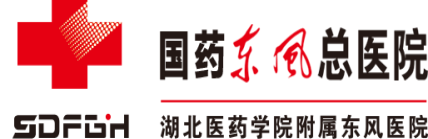 采 购 文 件项目名称：住院部A、B、C、D楼电梯维护保养合同2021年12月第一章 采购书1.  项目名称：医技楼、国医楼电梯维护保养合同2.  项目概况：详见技术要求3.  资金来源：自筹4.  交货方式、地点：运输方式：由报价人自行确定（包装费、运输费及保险费，包含在总报价内）交货地点：湖北省十堰市大岭路16号收货单位：国药东风总医院5.  货款结算方式：货款及运输费用等经采购人验收合格后，由国药东风总医院与卖方（中标人）结算，具体结算办法如下：5.1 项目验收合格后，卖方向买方开具合同全额发票（普通发票或增值税专用发票），按半年结算一次。6.  报名时间：2021年12月15日至2021年12月20日7.  报价截止时间：2021年12月20日下午18：00以前8.  评审时间：2021年12月21日9.  报价方式：纸质、线上同时报价10. 业主联系方式：联系单位：国药东风总医院运营管理科联系人：陈静电话：0719-8272215    13907280772 项目采购要求依照《中华人民共和国合同法》、《特种设备安全监察条例》、《电梯使用管理与维护保养规则》（TSG T 5002-2017）及其他有关规定，以及根据《招标投标法》第二十六条及《政府采购法》第二十二条之规定，本着公平、公开、公正、诚信的原则，现邀请贵单位就现对国药东风总医院电梯日常维护保养服务、抢修服务进行招投标。第一章 ※基本要求  1.1  只允许供应商有一个报价方案，否则，其报价将被否决。2.1  报价单（比选服务的电梯及扶梯数量：21台）电 梯 维 保 清 单第二章：技术要求1.1 日常维护保养标准实施日常维护保养后的电梯应当符合《电梯维修规范》（GB／T18775）、《电梯制造与安装安全规范》（GB7588）和《自动扶梯和自动人行道的制造与安装安全规范》（GB 16899）的相关规定。应当按照《电梯使用管理与维护保养规则》（TSGT5002-2017）完成每月、季度、半年、年保养项目，并做好维护保养记录。1.2 建立电梯安全运行管理制度，保证电梯的用电、消防、防雷、通风、通道、电话通讯、监控摄像和报警装置等系统安全可靠；并保证机房、井道、底坑无漏水、渗水现象，通往机房、底坑、滑轮间、井道安全门的通道畅通、照明充分。1.3 配备电梯安全管理人员负责电梯的日常安全管理：（1）负责电梯钥匙的使用管理；（2）负责对电梯的维护保养记录、修理记录签字确认；（3）负责提交的电梯安全隐患提示单签字确认。如果更换电梯安全管理人员，应当及时通知我院。1.4  应当制定电梯事故应急防范措施和救援预案并定期演练。1. 5 在电梯使用过程中发现故障或异常情况应当立即停止使用，并及时通知我院。（二）定义A、“服务”是指比选文件规定投标人承担的履行法定许可手续； 检查、清洁、润滑、维修、定期保养、修理（不包括重大修理和改造）更换易损件、配合定期检验、参加紧急救援演练、指导培训用户安全使用等。第三章   投标文件的编制要求（一）总的要求A、投标人在编制投标文件前，务必仔细阅读比选文件的所有内容，按比选文件的要求编制、提供投标文件，并保证所提供的全部资料的真实性。  B、在招投标过程中，如出现出现废标情形的，则予以废标。C、投标文件如存在无效投标行为的，则投标无效。D、比选文件中提供了格式的内容，应按规定格式填写。 E、不得以任何形式分包、转包。（二）投标人须知2.1投标人资格要求：  凡符合《招标投标法》第二十六条及《政府采购法》第二十二条之规定，具有特种设备安装维修许可乘客电梯、载货电梯C级及以上、自动扶梯和自动人行道C级及以上资质且在十堰市进行工商登记的电梯维护保养单位或经电梯制造单位书面授权并经十堰市质量技术监督局备案的分支机构，在十堰市具有良好的维护保养业绩及信誉，以及在近3年内不存在违反招投标和政府采购相关法律法规的禁止行为、在维护保养过程中未发生过重大安全责任事故的电梯维保企业均可参加投标（具体条件详见比选文件规定）。2.2  供应商资质要求：2.2.1 供应商应是注册于中华人民共和国的独立企业法人，满足采购文件要求资格的企业；2.2.2 符合政府采购法第二十二条规定的供应商资格条件：①具有独立承担民事责任的能力；②具有良好的服务信誉和健全的财务会计制度；③具有履行合同所必需的设备和专业技术能力；④具有依法缴纳税收和社会保障资金的良好记录；⑤参加本次投标活动前三年内，在服务活动中没有重大违法记录； ⑥近三年内不存在违反招投标和政府采购相关法律法规的禁止行为； ⑦具有特种设备安装维修许可乘客电梯、载货电梯C级及以上，自动扶梯和自动人行道C级及以上资质；  ⑧十堰市质量技术监督局电梯维修保养备案证明文件。2.3投标文件要求：有效期内的营业执照正副本复印件投标文件真实性的声明函；投标代表为法人代表的，需提供法人代表证明书原件和法人代表身份证复印件；投标代表非法人代表的，需提供“法定代表人授权书”原件及投标代表本人身份证及复印件和法人身份证复印件；投标人符合规定条件的业绩；报价单及半年、月、季、半年、年服务明细、免费提供的零配件一览表；第四章 评审办法1.  评审办法本项目采取综合性评审法评审。评审委员会根据评审办法全面、充分地审阅研究报价文件。评委会将按照规定对报价文件进行评价和比较，根据“公正、科学、严谨”的原则，以技术为主，兼顾成本，综合评出得分。1.1 评审步骤：1.1.1 符合性评审1.1.2 关键项评审1.1.3 综合评审1.1.4 价格评审1.2 根据供应商评审总分，由高到低进行排序，综合得分最高者中选。2.  评审步骤2.1符合性评审办法报价文件中未提供一下内容的任何一项都将导致其报价被否决，不得进入关键项评审（详见附表1《符合性评审表》）：2.1.1 法定代表人授权报价委托书（报价文件由法人签署时，可不提供授权书）2.1.2 供应商效期内的营业执照正副本复印件；2.1.3 报价文件（符合性/关键/综合评审文件）2.2 关键项评审办法2.2.1 仅对“符合性评审”合格者进行评议。2.2.2 对资格证明文件和关键内容进行审查，评委会按照采购文件要求进行评审，报价文件中有任何一项向下偏离都将导致其报价被否决。（详见附表2《关键项评审表》）①  报价的有效性：是否由法人或授权代表有效签署②  基本证明材料：厂家授权书（如适用）③  供应商资质要求：见采购文件④  经营范围：见营业执照⑤  供应商需对本项目所列的所有物品进行报价，不得将内容拆开⑥  报价有效期：从提交报价文件的截止之日起7日内⑦  报价允许的缺漏项限定：无限定⑧  货款结算办法：按医院规定的结款时限⑨  交货期：⑩  其他：采购文件规定的其他关键性条款，与价格相关内容除外2.3   综合评审办法2.3.1 仅对“关键项评审”合格者进行评审。2.3.2 评委会按照采购文件要求对供应商所提出的报价文件进行评分，取所有评审员打分分数的算术平均值作为最终技术评审得分（详见附表3《综合评审表》）。2.3.3 综合评审分值占权重60%，综合评审权重得分计60分。2.4   价格评审办法2.4.1 仅对“技术评审”合格者进行价格比较2.4.2 由评审员对投标文件进行商务评审。评审员应对报价的范围、数量、单价、费用组成和总价等进行全面审阅和对比分析，找出报价差异的原因及存在问题。价格评审应以报价口径范围一致的评标价为依据。2.4.3 进入价格评议的最低报价为基准价，得分为100分，其他报价按（基准价/评标价）*100计算方法得分。2.4.4 权重要求：价格分值占权重40%，价格权重得分计40分。2.5   候选人推荐及中选人确定2.5.1 评委会根据评审总分（评审总分=综合权重得分+价格权重得分）结果推荐候选人数量：不超过3个，由高至低标名排序。2.5.2 确定中选人：评审员完成评审并推荐候选人后，采购会商小组根据候选人名单进行价格谈判，根据谈判结果确定中选人。品  牌楼 层 数载重量(KG）速度（M/S)台  数位  置蒂森克虏伯1716001.7511A、B、C栋蒂森克虏伯1616001.751A、B、C栋蒂森克虏伯263011A、B、C栋蒂森克虏伯5160011A、B、C栋蒂森克虏伯扶梯0.544m2A、B、C栋辽宁东奥电梯杂物22000.41A、B、C栋蒂森克虏伯1016001.751D栋蒂森克虏伯916001.753D栋合计：21台